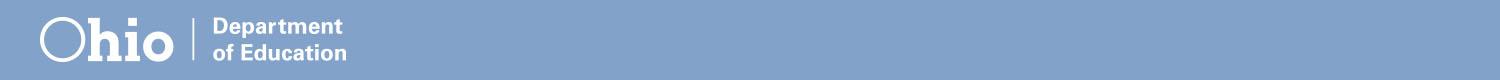 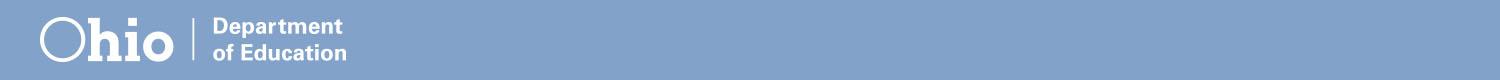 Module 2: Respect and CommunicationMaterials Needed * FACILITATORSCopy of powerpoint with notes / talking pointsImplementation ChecklistMaterials and Resources document Module Summary Session Highlights document* HANDOUTSCopy of powerpointBright IdeasCommunication ConnectionsCommunication Activities document4 p’s BookmarkSession Feedback* OPTIONAL ActivitiesIce BreakerRespect Activities documentSlide 6: Link to Student OutcomesSummary Type 2 - Communicating (Epstein, et al, p.154 or print from disk)An Inventory of Present Practices of School, Family, and Community Partnerships (Epstein, et.al., p. 175)Measure of School, Family, and Community Partnerships (Epstein, et. al., p. 326)VideosWhat does RESPECT mean to you? (9:46 or can be shortened)https://www.youtube.com/watch?v=i1B0af825U4Parent Teacher Relationships - It's A Wonderful Life (1:27) http://www.youtube.com/watch?v=i_xh0xdBO94* OTHERBlank paper / sticky notesFolders (optional)Markers / pens / pencils Poster or chart paperTimerText and Web ResourcesEpstein, Joyce L & Associates.  (2009). School, Family, and Community Partnerships         (3rd ed.).  CA: Corwin Press.Glasgow, Neal A. & Whitney, Paula J.  (2009). What Successful Schools Do To Involve Families: 55 Partnership Strategies.  CA: Corwin Press.Henderson, Anne T., Mapp, Karen L., Johnson, Vivian R., & Davies, Don (2007).  Beyond the Bake Sale: The Essential Guide to Family-School Partnerships.  NY: The New Press.Turnbull, Ann, Turnbull, Rud, Erwin, Elizabeth J., Soodak, Leslie C., &Shogren, Karrie A.  (2015). Families, Professionals, and Exceptionality (7th ed.).  NJ: Pearson Education, Inc.Ohio Department of Educationhttps://education.ohio.gov/getattachment/Topics/Other-Resources/Family-and-Community-Engagement/Framework-for-Building-Partnerships-Among-Schools/Communicating-with-Families.pdf.aspxYouTube - What does RESPECT mean to you? (9:46 or can be shortened)https://www.youtube.com/watch?v=i1B0af825U4YouTube - Parent Teacher Relationships - It's A Wonderful Life (1:27) http://www.youtube.com/watch?v=i_xh0xdBO94